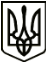 УКРАЇНАМЕНСЬКА  МІСЬКА  РАДАМенського району Чернігівської областіР О З П О Р Я Д Ж Е Н Н Я  Від 25 червня 2020 року 	№ 169Про внесення змін до паспортів бюджетних програм по Менській міській раді на 2020 рікВідповідно до п. 20 ч. 4 ст.42 Закону України «Про місцеве самоврядування в Україні», наказу Міністерства фінансів України від 02  серпня 2010 року № 805 «Про затвердження Основних підходів до запровадження програмно-цільового методу складання та виконання місцевих бюджетів» (зі змінами), Правил складання паспортів бюджетних програм місцевих бюджетів та звітів про їх виконання, затверджених наказом Міністерства фінансів України від 26  серпня  2014  року № 836 «Про деякі питання запровадження програмно-цільового методу складання та виконання місцевих бюджетів» (у редакції наказу Міністерства фінансів України від 29 грудня 2018 року № 1209):1. Відповідно до розпорядження № 166 від 24 червня 2020 року «Про внесення змін до загального та спеціального фондів бюджету Менської міської об’єднаної територіальної громади на 2020 рік», внести зміни до паспортів бюджетних програм Менської міської ради на 2020 рік за:- КПКВК 0110150 «Організаційне, інформаційно-аналітичне та матеріально-технічне забезпечення діяльності обласної ради, районної ради, районної у місті ради (у разі її створення), міської, селищної, сільських рад)» (згідно додатку № 1 до даного розпорядження);- КПКВК 0113104 «Забезпечення соціальними послугами за місцем проживання громадян, які не здатні до самообслуговування у зв’язку з похилим віком, хворобою, інвалідністю» (згідно додатку № 2 до даного розпорядження);- КПКВК 0116030 «Організація благоустрою населених пунктів» (згідно додатку № 3 до даного розпорядження);- КПКВК 0117130 «Здійснення заходів із землеустрою», виклавши паспорти в новій редакції (згідно додатку № 4 до даного розпорядження).2. Контроль за виконанням розпорядження залишаю за собою.Міський голова 	Г.А. Примаков 